The ninth annual Third Party Advantage Conference (TPAC) will be held at the River Rock Casino Resort in Richmond, BC. TPAC is designed to showcase applications by Sage Accpac Development Partners to Sage Accpac Business Partners.  If you have questions please phone us (604) 926 – 3215.Please complete this application and fax it to TPAC at (604) 926-3477 today. Company InformationCompany_______________________________________________ Use last year’s address etc.Address_________________________________________________City________________________________ State/Prov.___________ Zip/P. Code_________Telephone __________________________ Fax ___________________________Delegate InformationName ___________________________________________  Email ______________________________________Shirt Size:   S   M   L   XL   XXL         Gender: M / F            Attending Event Night (included in fees):   Yes   NoSpecial Dietary Requirements:____________________________________________________________________Type:	 First Company Delegate 			$550 CDN (includes Welcome Reception and Event Night)Name ___________________________________________  Email ______________________________________Shirt Size:   S   M   L   XL   XXL         Gender: M / F            Attending Event Night (included in fees):   Yes   NoSpecial Dietary Requirements:____________________________________________________________________Type:	 Additional Full Delegate - $400 CDN (Includes Welcome Reception & Event Night)  Welcome Reception Only (Sunday) - $ 75 CDN		  Event Night Only (Monday) - $115 CDN  Welcome Reception & Event Night - $170 CDNPayment Information  (HST will be added to Canadian Delegates)   No refunds after January 31st.Please charge the conference fees to my credit card:   Visa          MasterCard           AMEX Credit Card Number _________________________________________  Expiry ____________Name on Card _____________________________________ Signature _________________________________	Email your registration to info@tpac.biz or Fax to TPAC at (604) 926-3477	TPAC Delegate ApplicationMarch 6-8, 2011Promo code ____________WWW.TPAC.BIZ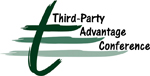 